Chewelah Arts Guild Minutes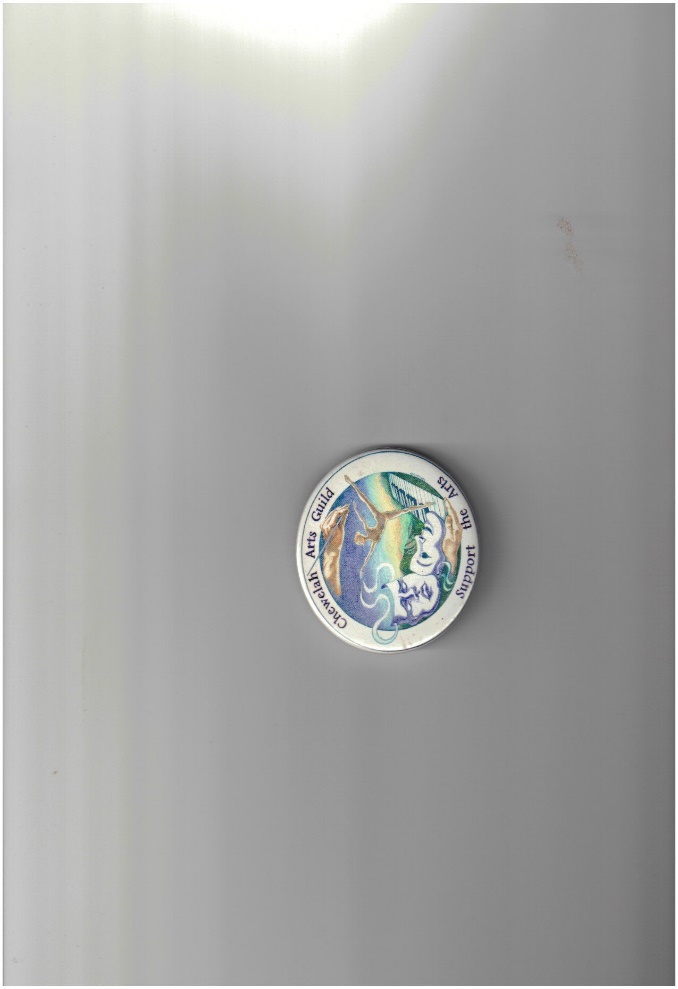 Meeting COVID-19 Virtual MeetingSeptember 15, 20205:30 p.m.Meeting called to order by President Indigo Kennedy
MINUTES: The CAG August 18, 2020 Meeting Minutes : Diane K.  Moved to accept the August minutes as corrected, Leslie Seconded, Motion carried.CORRESPONDANCE : NoneTREASURERS REPORT: Diane Kinzler presented the treasurer report for this meeting. Diane reported bank balances; Checking $36,735.34 Savings $1,747.88, CD $5,716.59 and PayPal $420.49 for a total of $40,620.30. Leslie Moved to accept the Treasurer’s report as written, Gail Seconded, Motion carried.UPCOMING/RECENT EVENTS, ACTIVITIES and REPORTSLight Up the Park: Tabitha reported that she applied for the Hotel/Motel Fund Tax. Tabitha also stated that Indigo was in contact with the Chewelah Independent about a coloring contest, Indigo said she talked to Brandon and he is putting Light up the Park (LUP) on his calendar in the paper and on the Independent Facebook page, he is pretty excited about it. Tabitha said Light up The Park (LUP) is on the CAG Website, and the LUP Facebook page and she is going to start talking to businesses about Adopt a Scarecrow, and she messaged Safeway about ordering the pumpkins. Betty will be in contact with the radio station. Tabitha thinks we are in a pretty good spot right now for the event.Betty stated we got permission from the Mayor to have the Light up the Park event and also stated that our farmers have agreed to pick up the pumpkins after the event. Volunteers needed on Saturday October 17th at the Children’s Pavilion from Noon to 4:00 to hand out the pumpkins with gloves and masks on. We will also hand out a flyer letting them know when to drop them off to put them in line-up. Volunteers are also needed on Saturday October 24th (day of event) for a variety of jobs. Anita volunteered to call those who marked LUP interest on membership form.  Tabitha will send Anita the information form for the calls. Tom will do the map again, Tabitha wants it to be more visible so people can see them from 395. Storage Unit: Diane K. went to the new storage unit and did some work. Volunteers are needed to clean and organize the two units. Diane K and Leslie volunteered. Anita volunteered to help them in any way she could. Indigo stated volunteers will be needed to move the bundled quilt racks to the storage units for about an hour. They are quite heavy so keep that in mind. Tom volunteered to help those who are working with the quilt racks after the units are cleaned and organized. Tabitha said her husband would be able to help. It was decided that Saturday early afternoon would be a good time. Roadside Cleanup: Tom would like to tentatively reschedule for October 26th, weather permitting.Chewelah Creative District: Indigo shared there was a meeting at the Children’s Pavilion to discuss whether the Chewelah Arts Guild would commit to helping. The following is what came out of that meeting and was sent out via e-mail from Indigo:Had a discussion today at the Children’s Pavilion with myself, Lesli, Betty and Tom.

A lot of questions were asked and concerns were raised. The main concern pared down to making sure any financial commitments made were both responsible considering our guild lack of income or fund raising at this time and we are not putting forth money to a project that may fail.

With those thoughts in mind we discussed and agreed that if we were to contribute it would be a pledge to be paid only with specific contingencies;
-this is for the artist fee for the muralist
-the art should be relevant to the community and not in any way politically based. We would request the creative district provide an occasional project review including the artwork mockup
-with the above contingencies the pledge would be $500. Diane E. asked if there was going to be a mural committee and/or who gets to decide the subject matter. Indigo stated that each of these has to have a project manager and a committee of some sort. With that said a committee would decide on what kind of artwork would be acceptable. The Chewelah Chamber of Commerce’s theme “Your Place for all Seasons” will be used as the mural theme.After much discussion, Leslie moved that the Chewelah Arts District pledge $500 for the mural with the conditions as discussed. Gail Seconded, Motion carried.Children’s Pavilion: Tom stated that since the Chewelah Chataqua will no longer be held, is there something in the future that the Chewelah Arts Guild would like to consider continuing to have the Children’s Pavilion be used to fill that gap? Leslie mentioned that we still have a lot of supplies that were used during Chataqua and the Children’s Pavilion that could be used. Tom suggested having a smaller event like a Children’s Art Festival for that weekend – having Local Artists involved it could be a very successful event and could work with our mission statement and what we are trying to do for our community. He mentioned inviting a vendor or two (local people) that would cater food more to kids not just everybody, and use the building that has been donated to the community for things like this. Membership: Diane E. mentioned at the last meeting that membership was doing well considering COVID 19, she went on to state she received a new membership out of the blue and without a connection, she is going to find out how she discovered us. PACA: Tom said they are working on the addition, and half way through the roof framing, and believes all will be completed before the weather gets extreme. Plein Air Festival Committee: Diane E. is working with Tim Nielsen who sponsored Winterfest last winter and now he want to do a Plein Air in the summertime. Diane volunteered to help him with that, as a member of the Creative District, she went on to request that if anyone in the arts guild would like to help with that, it would be greatly appreciated. Tabitha asked to be given more information.Rainbow Grant: There is talk about pushing the deadline back due to COVID19. UPCOMING EVENTS:Chewelah Arts Guild Meeting: Virtual meeting - October 20, 2020 at 5:30 p.m. Meeting Adjourned at 6:00Respectfully, Anita Talbott, SecretaryMembers present, Tom Bristol, Indigo Kennedy, Leslie Kristianson, Diane Evans, Diane Kinzler, Betty Myers, Gail Churape Tabitha Baugh and Anita Talbott